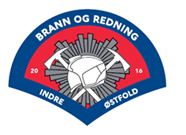 Protokoll til møte i styret 01.11.18 for Indre Østfold brann og redning IKSDato/tid/sted: 	Torsdag 01.11.18, kl.15.00 – 16.30 på brannstasjonen i Mysen. Styremedlemmer:	Jan Erik Fredriksen, John Altenborn, Øyvind Bakke, Inger-Line Dingstad-Eriksen, Martha Hersleth Holsen, Marta Daltveit Lindås, Oddmund Jensen, Tommy Olsen og Arnulf Hansen. Administrasjon:	Brannsjef Bjørn Stolt og Administrasjonskonsulent Hanne Berland18/27	Budsjettramme 2019	Styreleder fremmet følgende forslag:Som følge av representantspaket for IØBR sitt vedtak om budsjettrammer for 2019 gjøres følgende endringer:For å sikre at vaktordningen ved avdelingen som er lokalisert ved Spydeberg/ Hobøl brannstasjon opprettholdes på samme forutsetninger som for 2018, styrkes lønns- og vaktgodtfjørelse inkl sosiale utgifter med samlet 2.026.00 krFor å dekke de økte utgiftene i pkt 1 gjøres følgende endringer:Reduksjon lønn administrasjon: 30.000 krReduksjon lønn beredskap: 200.000 krReduksjon velferdstiltak ansatte beredskap: 50.000 krReduksjon opplæring/ kurs: 160.000 krReduksjon service, vedlikehold brannbiler: 100.000 krReduksjon avgifter/ gebyrer og lisenser (radioer): 300.000 krØkte inntekter/ provisjon alarmer: 200.000 krReduksjon renter og avdrag til eierkommunene for 2019 (betaler bare 50% av det avtalte beløp for 2019): 986.000 krRedusere utgifter for 2019: 1.826.000 krØkte inntenkter for 2019: 200.000 kr	Vedtak:Styreleders forslag til vedtak om budsjettramme for 2019 ble enstemmig vedtatt.18/28	EventueltAvdelingsleder beredskap Dag Muggerud og administrasonskonsulent May Britt Iversen presenterte seg selv.Vedlegg:Brannsjefens forslag til kutt i budsjettBudsjett fra VismaReferat fra Fagforbundet 16.10.18Referat fra fagforbundet 29.10.2018 ble delt ut. Foreløpig protokoll fra representantskapsmøte 12.10.2018 ble delt ut.Sted / DatoMysen 01.11.2018______________________________			______________________________Jan Erik Fredriksen, leder				for Kaja Svenneby, nestleder______________________________			______________________________Inger-Line Dinstad Eriksen				Marta Daltveit Lindås______________________________			______________________________Martha H Holsen					Øyvind Bakke______________________________			______________________________Oddmund Jensen					Arnulf Hanssen_______________________________Tommy Olsen